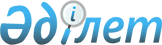 Қазақстан Республикасы Yкіметiнiң 1996 жылғы 30 шілдедегі N 949 қаулысына өзгеріс енгізу туралы
					
			Күшін жойған
			
			
		
					Қазақстан Республикасы Үкіметінің 2004 жылғы 28 қазандағы N 1110 Қаулысы. Күші жойылды - ҚР Үкіметінің 2007.09.14. N 806 Қаулысымен.



      


Ескерту. Қаулының күші жойылды - ҚР Үкіметінің 2007.09.14. 


 N 806 


 Қаулысымен.



      Қазақстан Республикасының Үкiметі 

ҚАУЛЫ ЕТЕДI:





      1. "Әдебиет, өнер және сәулет саласындағы Қазақстан Республикасының Мемлекеттiк сыйлығы туралы" Қазақстан Республикасы Үкіметiнiң 1996 жылғы 30 шілдедегі N 949 
 қаулысына 
 (Қазақстан Республикасының ПҮКЖ-ы, 1996 ж., N 32, 299-құжат) мынадай өзгерiс енгiзiлсiн:



      көрсетiлген қаулының 1-қосымшасы осы қаулының қосымшасына сәйкес жаңа редакцияда жазылсын.




      2. Осы қаулы қол қойылған күнiнен бастап күшiне енедi.

      

Қазақстан Республикасының




      Премьер-Министрі





Қазақстан Республикасы 



Yкiметінің      



2004 жылғы 28 қазандағы



N 1110 қаулысына  



қосымша       




Қазақстан Республикасы



Үкіметінің     



1996 жылғы 30 шiлдедегi



N 949 қаулысына  



1-қосымша     




 


Қазақстан Республикасы Yкiметінiң жанындағы Әдебиет,






өнер және сәулет саласындағы Қазақстан Республикасының






Мемлекеттік сыйлықтары жөніндегi комиссияның құрамы




Төралқа:


Қосыбаев               - Қазақстан Республикасының Мәдениет,



Есетжан Мұратұлы         ақпарат және спорт министрi, төраға

Аманшаев               - Қазақстан Республикасы Мәдениет, ақпарат



Ермек Әмiрханұлы         және спорт вице-министрінің міндетiн



                         атқарушы, жазушы-драматург, жауапты хатшы

Қирабаев               - Қазақстан Республикасы Ұлттық ғылым



Серiк Смайылұлы          академиясының академигi, Қазақстан



                         Республикасы Мемлекеттiк сыйлығының



                         лауреаты (келiсiм бойынша)

Молдағалиев            - Қазақстан Республикасының халық жазушысы,



Тұманбай                 Қазақстан Республикасы Мемлекеттiк



                         сыйлығының лауреаты (келiсiм бойынша)

Мұсаходжаева           - Қазақстан Республикасының халық әpтici,



Айман Қожабекқызы        Қазақстан Республикасы Мемлекеттік



                         сыйлығының лауреаты (келiсiм бойынша)

Оңғарсынова            - Қазақстан Республикасының халық жазушысы,



Фариза                   Қазақстан Республикасы Мемлекеттiк



                         сыйлығының лауреаты (келiсiм бойынша)

Оразбаев               - Қазақстан Республикасының халық әртiсi,



Сәбит Қоңырбайұлы        Қазақстан Республикасы Мемлекеттiк



                         сыйлығының лауреаты (келiсiм бойынша)

Оразалин               - Қазақстан Жазушылар одағы Басқармасының



Нұрлан Мырқасымұлы       төрағасы, Қазақстан Республикасы



                         Мемлекеттiк сыйлығының лауреаты (келiсiм



                         бойынша)

Щеголихин              - Қазақстан Республикасының халық жазушысы,



Иван Павлович            Қазақстан Республикасы Мемлекеттiк



                         сыйлығының лауреаты (келiсiм бойынша)


Әдебиет секциясы


Қасқабасов             - әдебиеттанушы, Қазақстан Республикасы



Сейiт Асқарұлы           Ұлттық ғылым академиясының академигі,



                         Қазақстан Республикасы Мемлекеттік



                         сыйлығының лауреаты секция төрағасы



                         (келiсiм бойынша)

Абдрахманов            - жазушы-публицист, филология ғылымдарының



Сауытбек Абдрахманұлы    кандидаты (келiсiм бойынша)

Асқаров                - жазушы, Қазақстан Республикасы Мемлекеттік



Әлібек Асылбайұлы        сыйлығының лауреаты (келiсiм бойынша)

Есдаулетов             - ақын, "Қазақ әдебиетi" газетiнiң бас



Ұлықбек Оразбайұлы       редакторы, Қазақстан Республикасы



                         Мемлекеттік сыйлығының лауреаты (келiсiм



                         бойынша)

Кәкiшев                - профессор, филология ғылымдарының



Тұрсынбек                докторы (келісiм бойынша)

Күлкенов               - жазушы, "Ана тiлi" газетiнiң бас редакторы



Мереке                   (келісiм бойынша)

Мағауин                - Қазақстан Республикасының халық жазушысы,



Мұхтар                   "Жұлдыз" журналының бас редакторы,



                         Қазақстан Республикасы Мемлекеттiк



                         сыйлығының лауреаты (келiсiм бойынша)

Мамраев                - әдебиеттанушы, филология ғылымдарының



Бейбiт Баймағамбетұлы    докторы (келiсiм бойынша)

Медетбеков             - жазушы, Қазақстан Республикасы Мемлекеттiк



Темiрхан                 сыйлығының лауреаты (келісiм бойынша)

Михайлов               - ақын, "Простор" журналының бас редакторы



Валерий Федорович        (келiсiм бойынша)

Мұқай                  - жазушы-драматург, Қазақстан Республикасы



Баққожа                  Мемлекеттiк сыйлығының лауреаты (келiсiм



                         бойынша)

Мұртаза                - Қазақстан Республикасының халық жазушысы,



Шерхан                   Қазақстан Республикасы Мемлекеттік



                         сыйлығының лауреаты (келiсiм бойынша)

Мырза-Әли              - Қазақстан Республикасының халық жазушысы,



Қадыр Ғинаятұлы          ақын (келiсiм бойынша)

Нұрғалиев              - әдебиет сыншысы, Қазақстан Республикасы



Рымғали                  Ұлттық ғылым академиясының академигі



                         (келiсiм бойынша)

Нұрпейiсов             - Қазақстан Республикасының халық жазушысы,



Әбдіжәмiл                Қазақстан Республикасы Мемлекеттiк



                         сыйлығының лауреаты (келiсiм бойынша)

Раушанов               - ақын (келiсiм бойынша)



Есенғали

Сарай                  - жазушы, Қазақстан Республикасы Мемлекеттік



Әнеc                     сыйлығының лауреаты (келiсiм бойынша)

Шапай                  - әдебиет сыншысы (келiсiм бойынша)



Тұрсынжан

Червинский             - "Казахстанская правда" ашық акционерлік



Олег Чеславович          қоғамының президентi (келiсiм бойынша)


Музыка, театр және кино секциясы


Әубәкiрова             - Қазақстан Республикасының халық әртiсi,



Жәния Яхияқызы           профессор, Құрманғазы атындағы Қазақ



                         ұлттық консерваториясының ректоры,



                         Қазақстан Республикасы Мемлекеттiк



                         сыйлығының лауреаты, секция төрағасы

Тiлеухан               - Қазақстан Республикасының еңбек сiңiрген



Бекболат Қанайұлы        әртiсi, Қазақстан Республикасы Мемлекеттiк



                         сыйлығының лауреаты (келiсiм бойынша)

Әбдiрашев              - Қазақстан Республикасының халық әртісi,



Төлепберген              Жамбыл атындағы Қазақ мемлекеттік



                         филармониясы Мемлекеттік академиялық



                         симфониялық оркестрiнiң көркемдiк жетекшісi



                         және бас дирижерi, Қазақстан Республикасы



                         Мемлекеттiк сыйлығының лауреаты

Ахмедияров             - Қазақстан Республикасының халық әртiсi,



Қаршыға                  Құрманғазы атындағы Қазақ ұлттық



                         консерваториясының профессоры, Қазақстан



                         Республикасы Мемлекеттiк сыйлығының



                         лауреаты

Дүйсекеев              - Қазақстан Республикасының еңбек



Кеңес                    сiңiрген қайраткерi, композитор,



                         "Қазақконцерт" мемлекеттік гастрольдiк-



                         концерттік бiрлестігінің көркемдiк



                         жетекшiсi

Yсенбаева              - Қазақстан Республикасының халық әртiсi,



Нұржамал                 Қазақстан Республикасы Мемлекеттік



                         сыйлығының лауреаты (келiсiм бойынша)

Клушкин                - Қазақстан Республикасының халық әртісi



Юрий Степанович          (келісiм бойынша)

Рахмадиев              - композитор, КСРО халық әртiсi, Қазақстан



Еркеғали Рахмадиұлы      Республикасы Мемлекеттiк сыйлығының



                         лауреаты (келiсiм бойынша)

Андриасян              - Қазақстан Республикасының халық әртiсi,



Рубен Суренович          М.Ю.Лермонтов атындағы Мемлекеттік орыс



                         академиялық драма театрының көркемдiк



                         жетекшісi, Қазақстан Республикасы



                         Мемлекеттiк сыйлығының лауреаты

Әшімов                 - Қазақстан Республикасының халық әртiсi,



Асанәлі                  Қазақстан Республикасы Мемлекеттiк



                         сыйлығының лауреаты (келiсiм бойынша)

Капустин               - Қазақстан Республикасының еңбек сіңірген



Юрий Николаевич          әртiсi (келiсiм бойынша)

Обаев                  - Қазақстан Республикасының халық әртiсi,



Есмұқан                  профессор, М.Әуезов атындағы Қазақ



                         мемлекеттік академиялық драма театрының



                         директоры - көркемдiк жетекшісi (келісiм



                         бойынша)

Тарази                 - жазушы-драматург, Қазақстан Республикасы



Әкiм                     Мемлекеттік сыйлығының лауреаты (келiсiм



                         бойынша)

Бөпежанова             - әдебиет сыншысы (келiсiм бойынша)



Әлия

Нарымбетов             - кинорежиссер, Қазақстан Республикасы



Сатыбалды                Мемлекеттiк сыйлығының лауреаты (келісiм



                         бойынша)

Апрымов                - Қазақстан Республикасының еңбек сіңiрген



Серiк                    қайраткерi, Кинематографистер одағының,



                         ТМД және Балтық елдерi кинематографистерi



                         одақтары конфедерациясының мүшесi,



                         Халықаралық кинофестивальдердiң лауреаты,



                         Ш.Айманов атындағы "Қазақфильм" ұлттық



                         компаниясының кинорежиссерi

Құмарова               - өнертанушы, Қазақстан Суретшілер одағының



Сәбила Бекжанқызы        мүшесi, секция төрағасы (келiсiм бойынша)

Ибрагимов              - Қазақстан Республикасы Президенттiк мәдени



Ұлықбек Шарахынұлы       орталығының директоры, педагогика



                         ғылымдарының кандидаты, өнертану



                         профессоры

Әлиев                  - кескіндемеші, Қазақстан Республикасы



Дулат Қапбарұлы          Мемлекеттiк сыйлығының лауреаты (келiсiм



                         бойынша)

Дүзелханов             - кескiндемеші, Қазақстан Республикасы



Ағымсалы                 Мемлекеттік сыйлығының лауреаты (келісiм



                         бойынша)

Ерғалиева              - Қазақстан Республикасы Ұлттық ғылым



Райхан                   академиясының М.Әуезов атындағы әдебиет



                         және өнер ғылыми-зерттеу институты



                         өнертану бөлiмiнiң меңгерушiсi, өнертану



                         докторы (келісiм бойынша)

Әбiшев                 - мүсiнші, Қазақстан Суретшілер одағының



Бақыт                    мүшесi (келiсiм бойынша)

Петрова                - Қазақстан Республикасының еңбек сiңiрген



Альбина Анатольевна      сәулетшiсi (келiсiм бойынша)

Рүстембеков            - Қазақстан Республикасының еңбек сiңiрген



Серiк Исаұлы             сәулетшісi (келісім бойынша)

Ли                     - өнертанушы, Қазақстан Суретшiлер одағының



Камилла Витальевна       жауапты хатшысы (келiсiм бойынша)

					© 2012. Қазақстан Республикасы Әділет министрлігінің «Қазақстан Республикасының Заңнама және құқықтық ақпарат институты» ШЖҚ РМК
				